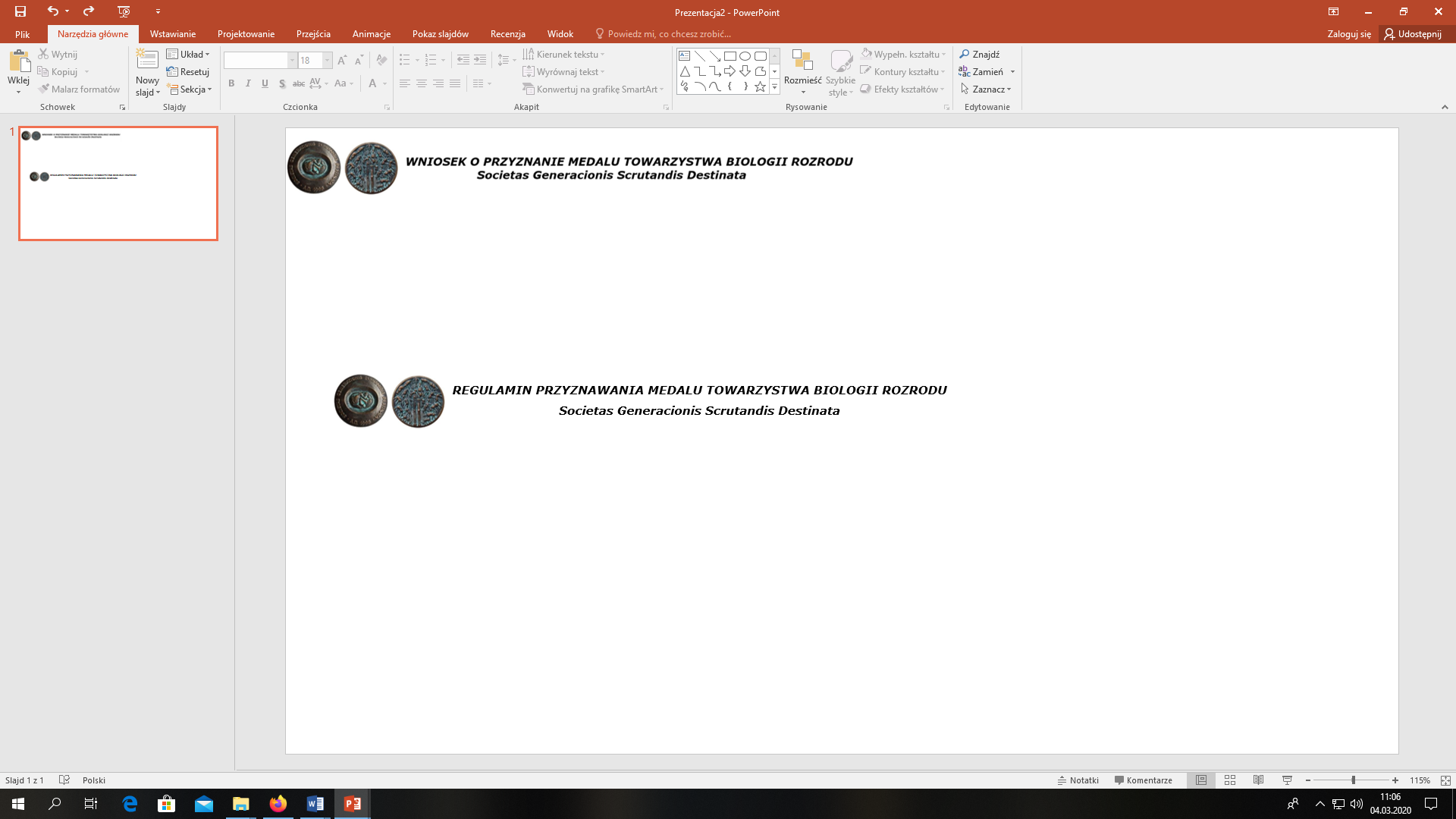 Medal Towarzystwa Biologii Rozrodu, wykonany wg projektu Profesora Bronisława Chromego, jest najwyższym wyróżnieniem Towarzystwa i może być przyznawany osobom za: odkrywcze wyniki badań naukowych, za prace organizacyjne na rzecz TBR lub inne szczególne osiągnięcia w zakresie biologii rozrodu.Do występowania z wnioskiem o przyznanie Medalu uprawnieni są: Zarząd Główny TBR, Zarządy Oddziałów oraz osoby uhonorowane już Medalem.Wniosek wraz z uzasadnieniem złożony do Sekretarza Zarządu Głównego, rozpatrywany jest przez Kapitułę Medalu TBR, w składzie nie mniejszym niż 5 osób. W przypadku niemożności zebrania pięcioosobowego składu Kapituły, Zarząd Główny deleguje w skład Kapituły, Członków Zarządu niekandydujących do Medalu. Procedurę rozpatrzenia wniosku, w tym sposobu głosowania ustala Przewodniczący Kapituły w uzgodnieniu z Sekretarzem Zarządu Głównego.Medal, wraz z dyplomem opatrzonym pieczęcią i podpisami Prezesa oraz Przewodniczącego Kapituły poprzedzony laudacją, wręczany jest uroczyście przez Prezesa Zarządu Głównego lub z upoważnienia Prezesa przez Przewodniczącego Kapituły: na zjazdach, konferencjach lub specjalnie organizowanych spotkaniach naukowych TBR.                                                                                    